Plan de Trabajo del Incentivo para el Fortalecimiento de la Federación Regional 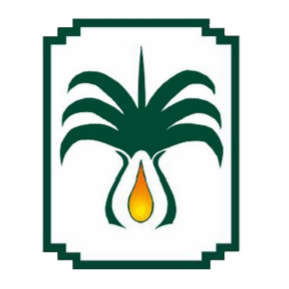 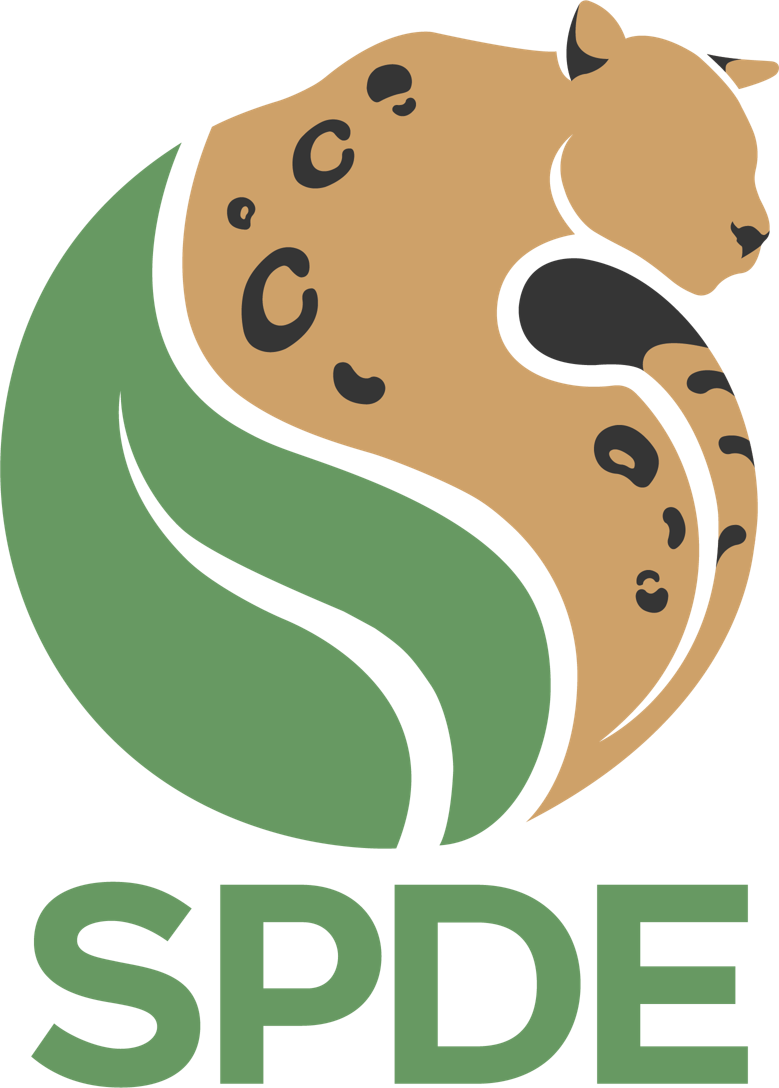 De Palma Aceitera San Martín FREDEPALMA-SM(Asociación de productores agrarios)Documento de trabajo elaborado por: Arq. Horacio Núñez/ DPGA-SPDE 2020Incentivo de FFA: El incentivo de FFA consiste en el pago no reembolsable para cofinanciar servicios profesionales y especializados, con el propósito de coadyuvar, en el marco de los lineamientos del PTA, en el fortalecimiento de las cadenas de valor de la AF, la asociatividad y las capacidades de la OA.i) Plan de Trabajo: Es el documento presentado por la FA que sustenta la necesidad de fortalecimiento de la FA, y describe las actividades a desarrollar para el cumplimiento de los objetivos y metas en el marco del PTA, alineados en el Plan Estratégico o Institucional.Entidad Privada Especializada: Persona natural o jurídica externa al Programa que podrá prestar servicios dependiendo de su especialización, en temas vinculados al objetivo del Programa.El POA es para el período/año 2020El presente Plan Operativo Anual tiene por finalidad dar a conocer a los socios de FREDEPALMA, en términos generales las principales metas y actividades programadas que se ejecutaran desde el 01 de enero al 31 de diciembre del 2020.ESTRUCTURA ORGÁNICAPROPUESTA DE SERVICIOS4.1  Identificación de la necesidadLa comunicación e información con los asociados y sus bases.  La actualización de estatutos y herramientas de gestión.  La generación de capacidades de liderazgo y negociación.  Las recaudaciones y el establecimiento de reglas claras para los aportes.  Diversificación de fuentes de financiamiento.  Manejo adecuado y riguroso de los fondos y de sus servicios.  Mejora de prácticas de asociatividad y fidelización.  Mejora de prácticas de inclusión e ingreso de nuevos socios.  Mejora de la participación y representación.  Ampliación del programa fitosanitario.Niveles educativos, conocimientos y capacidades de los asociados para la gestión de los procesos productivos y la administración de las instancias de administración y gerenciamiento para la competitividad y sustentabilidad de la actividad agrícola.Condiciones climáticas, de infraestructura y equipamiento, cuellos de botella para la productividad, competitividad y sustentabilidad de la cadena de plan aceiteraEmergencia sanitaria e impacto de la pandemia en las poblaciones y productores de los ámbitos de desarrollo de la actividad agrícola, estableciendo restricciones para el desarrollo tanto de las laborales culturales y los procesos de comercialización y transformaciónProcesos de recambio de autoridades y funcionarios, así como de recambio generacional de los jóvenes y participación activa de las mujeres para el fortalecimiento de la organización, asociaciones y familias de productores4.2. Relación del objetivo institucional vs servicios solicitadosJustificación de los servicios solicitadosFortalecimiento institucionalProfesionalización de la junta directiva (asamblea y directorio)Actualización de instrumentos de planificación y gestiónElaboración de proyectosEstrategia de comunicación y edición de materiales (paquete multimedios/cartillas de prevención)Programa de jóvenes y mujeresAsistencia técnicaPaquete tecnológicoNutrición vegetal y control de plagas y enfermedadesPasantía monitoreada  4.4 Estructura de cofinanciamientoResultados esperadosInstrumentos actualizados POA-PEIEstrategia comunicacional5.1 Efectos esperados5.2. Indicadores y metasFORMATO FFA - 3FORMATO FFA - 3FORMATO FFA - 3FORMATO FFA - 3FORMATO FFA - 3FORMATO FFA - 3FORMATO FFA - 3FORMATO FFA - 3PLAN DE TRABAJO DE LA FAPLAN DE TRABAJO DE LA FAPLAN DE TRABAJO DE LA FAPLAN DE TRABAJO DE LA FAPLAN DE TRABAJO DE LA FAPLAN DE TRABAJO DE LA FAPLAN DE TRABAJO DE LA FAPLAN DE TRABAJO DE LA FAI. DATOS GENERALES DE LA FORMA ASOCIATIVAI. DATOS GENERALES DE LA FORMA ASOCIATIVAI. DATOS GENERALES DE LA FORMA ASOCIATIVAI. DATOS GENERALES DE LA FORMA ASOCIATIVAI. DATOS GENERALES DE LA FORMA ASOCIATIVAI. DATOS GENERALES DE LA FORMA ASOCIATIVAI. DATOS GENERALES DE LA FORMA ASOCIATIVAI. DATOS GENERALES DE LA FORMA ASOCIATIVANombre de la FA: Nombre de la FA: Nombre de la FA: Nombre de la FA: Federación Regional de Palma Aceitera San Martín FREDEPALMA-SMFederación Regional de Palma Aceitera San Martín FREDEPALMA-SMFederación Regional de Palma Aceitera San Martín FREDEPALMA-SMFederación Regional de Palma Aceitera San Martín FREDEPALMA-SMFREDEPALMAFecha de inscripción en Registros Públicos: Fecha de inscripción en Registros Públicos: Fecha de inscripción en Registros Públicos: Fecha de inscripción en Registros Públicos: Inscrita el 31 de Julio del 2003, en la Partida Electrónica Nº 11001020 de los Registros Públicos de JuanjuíRegistro Único de Contribuyente Nº 20531425911.Lugar donde se desarrolla el plan de trabajo : Lugar donde se desarrolla el plan de trabajo : Lugar donde se desarrolla el plan de trabajo : Lugar donde se desarrolla el plan de trabajo : Departamento/RegiónProvinciaDistritoLocalidadTOCACHESAN MARTÍNTOCACHETOCACHEUCHIZANúmero total de organizaciones activas : Número total de organizaciones activas : Número total de organizaciones activas : PROGRESO4 verificarPÓLVORAAsociación de Productores Agropecuarios "José Carlos Mariátegui"Asociación de Productores de Palma Aceitera Jorge Chávez - Rio Espino - APPACHE.Asociación de Productores de Palma Aceitera "Santa Lucia"Asociación de Palmicultores Unidos “UNIPALMA”Empresa de Producción de Palma Aceitera Horizonte "PROPACH S.A.C."JJ Palmicultores S.C.R.LEmpresa INVERSIONES CAMPO E.I.R.L. SPalmas del Espino S.AINDUSTRIAS DEL ESPINO S.AII. PLAN DE TRABAJO II. PLAN DE TRABAJO II. PLAN DE TRABAJO II. PLAN DE TRABAJO II. PLAN DE TRABAJO II. PLAN DE TRABAJO II. PLAN DE TRABAJO II. PLAN DE TRABAJO 1. Resumen 1. Resumen Pasantías, asistencia técnica2. Antecedentes2. AntecedentesProyectosApoyo técnico de solidaridad32 beneficiariosCadenas productivas del grupo palmasRuraliti –plan estratégico3. Análisis de la FA3. Análisis de la FA3.1 Indicadores socioeconómicos de sus integrantes3.1 Indicadores socioeconómicos de sus integrantes3.1 Indicadores socioeconómicos de sus integrantesPobreza, nivel educativorendimientoIngresos por familia/haVER ENCUESTA (PROYECTO SOSTENIBLE DE PALMA ACEITERA –MUNICIPALIDAD)3.2 Visión, misión y/o objetivos3.2 Visión, misión y/o objetivosVisión Otorgar a los afiliados y palmicultores en general toda la información económica, financiera, política y social, para tener conocimiento del acontecer local, nacional e internacional, así como realizar alianzas estratégicas que permitan mejorar nuestra productividad en forma sostenible, ampliar nuestra frontera agrícola y ser parte directa de la actividad agroindustrial.Misión Ser una organización gremial sostenible, competitiva, solidaria y representativa de todos los productores agro industriales de palma aceitera, formalizados en la Región San Martín; y que cuenta con recursos humanos competentes, solidarios y comprometidos en la defensa y desarrollo sostenible de la cadena productiva de la palma aceitera.Misión Ser una organización gremial sostenible, competitiva, solidaria y representativa de todos los productores agro industriales de palma aceitera, formalizados en la Región San Martín; y que cuenta con recursos humanos competentes, solidarios y comprometidos en la defensa y desarrollo sostenible de la cadena productiva de la palma aceitera.Finalidad y objetivos generalesRepresentación y vocería gremial ante las instancias gubernamentales, entidades públicas y privadas, del orden local, regional y nacionalDefender y sostener los intereses de sus afiliados sean productores primarios e industriales de la palma aceiteraPromover y desarrollar múltiples actividades como congresos, seminarios, talleres, cursos, pasantías y días de campo, en la que se brinda aprendizaje, capacitación y un inmejorable espacio de intercambio de conocimientos, en convenio con diferentes organizaciones del estado y del sector privadoEstimular la alianza estratégica y la ayuda mutua entre sus asociadosBrindar asistencia técnica especializada a sus asociadosFacilitar a sus asociados información actualizada de precios nacionales e internacionales referentes al aceite crudo de palma y sus derivadosPromover entre sus asociados la gestión y elaboración de proyectos agrícolas, industriales, agroindustriales, planes de negocios, capacitaciones integrales, comerciales o cualquier otra gestión que pueda dar con fines de interés al desarrollo de la palma aceiteraPromover y facilitar entre sus asociados la ampliación de la frontera agrícola de palma aceitera con responsabilidad socialPromover y facilitar la creación de plantas industriales que satisfagan la necesidad de marcado de sus asociadosPromover y facilitar a sus asociados dentro del marco legal vigente, importaciones de semillas, insumos agrícolas, maquinarias y equipos agrícolas y de extracciónPromover la creación de estrategias de mercado nacional e internacional que permitan mejorar la comercialización del aceite de palma y sus derivados, yEn general, realizar todo tipo de actividades acorde con su naturaleza.3.3 Servicios que ofrece a su integrantes3.3 Servicios que ofrece a su integrantes3.3 Servicios que ofrece a su integrantesOBJETIVO DE POAMATRIZ DE EVALUACIÓNAMILCAR3.4 Capacidad gerencial de su plana directiva3.4 Capacidad gerencial de su plana directiva3.4 Capacidad gerencial de su plana directivaFODADebilidades identificadas POA 2020Debilidades identificadas POA 2020Debilidades identificadas POA 2020ENCUESTA 2 PROYECTO32 FUNCIOINARIOS comunicación e información con los asociados y sus bases. actualización de estatutos y herramientas de gestión. generación de capacidades de liderazgo y negociación. recaudaciones y el establecimiento de reglas claras para los aportes. Diversificación de fuentes de financiamientoManejo adecuado y riguroso de los fondos y de sus serviciosMejora de prácticas de asociatividad y fidelizaciónMejora de prácticas de inclusión e ingreso de nuevos sociosMejora de la participación y representaciónAmpliación del programa fitosanitario.comunicación e información con los asociados y sus bases. actualización de estatutos y herramientas de gestión. generación de capacidades de liderazgo y negociación. recaudaciones y el establecimiento de reglas claras para los aportes. Diversificación de fuentes de financiamientoManejo adecuado y riguroso de los fondos y de sus serviciosMejora de prácticas de asociatividad y fidelizaciónMejora de prácticas de inclusión e ingreso de nuevos sociosMejora de la participación y representaciónAmpliación del programa fitosanitario.comunicación e información con los asociados y sus bases. actualización de estatutos y herramientas de gestión. generación de capacidades de liderazgo y negociación. recaudaciones y el establecimiento de reglas claras para los aportes. Diversificación de fuentes de financiamientoManejo adecuado y riguroso de los fondos y de sus serviciosMejora de prácticas de asociatividad y fidelizaciónMejora de prácticas de inclusión e ingreso de nuevos sociosMejora de la participación y representaciónAmpliación del programa fitosanitario.3.5 OrganigramaEstructura orgánica4. Propuesta de Servicios4. Propuesta de Servicios4.1  Identificación de la necesidad 4.1  Identificación de la necesidad Talleres participativos con la JDReuniones virtualesConsulta en asambleaJUNTA DIRECTIVAASAMBLEA MIXTAPROTOCOLO (16P+ZUM)4.2. Relación del objetivo institucional vs servicios solicitados4.2. Relación del objetivo institucional vs servicios solicitados4.2. Relación del objetivo institucional vs servicios solicitados4.2. Relación del objetivo institucional vs servicios solicitados4.3. Justificación de los servicios solicitados4.3. Justificación de los servicios solicitados4.3. Justificación de los servicios solicitadosTransición y transferencia de cargosHASTA EL 30 DE ABRIL 2021Continuidad de acciones4.4 Estructura de cofinanciamiento4.4 Estructura de cofinanciamiento80% solicitado20% aporte propio5. Resultados esperados5. Resultados esperados5.1 Efectos esperados 5.1 Efectos esperados Conocimiento y destrezas para5.2. Indicadores y metas5.2. Indicadores y metasPaquete tecnológico6. Cronograma de ejecución6. Cronograma de ejecución6. Cronograma de ejecuciónENE-DIC 20217. Anexos7. AnexosCotizaciones o propuestas económicasCotizaciones o propuestas económicasCotizaciones o propuestas económicasSPDEOtros documentos que sustenten los servicios solicitadosOtros documentos que sustenten los servicios solicitadosOtros documentos que sustenten los servicios solicitados4. Propuesta de Servicios4. Propuesta de Servicios4.1  Identificación de la necesidad 4.1  Identificación de la necesidad Talleres participativos con la JD4.2. Relación del objetivo institucional vs servicios solicitados4.2. Relación del objetivo institucional vs servicios solicitados4.2. Relación del objetivo institucional vs servicios solicitados4.2. Relación del objetivo institucional vs servicios solicitados4.3. Justificación de los servicios solicitados4.3. Justificación de los servicios solicitados4.3. Justificación de los servicios solicitadosTransición y transferencia de cargos4.4 Estructura de cofinanciamiento4.4 Estructura de cofinanciamiento80% solicitado5. Resultados esperados5. Resultados esperados5.1 Efectos esperados 5.1 Efectos esperados Conocimiento y destrezas para5.2. Indicadores y metas5.2. Indicadores y metasPaquete tecnológico